Course ScheduleUniversity of Management & Technology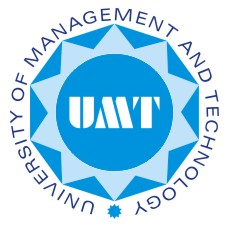 School of ScienceDepartment of ChemistryUniversity of Management & TechnologySchool of ScienceDepartment of ChemistryUniversity of Management & TechnologySchool of ScienceDepartment of ChemistryUniversity of Management & TechnologySchool of ScienceDepartment of ChemistryCH-207INORGANIC CHEMISTRY-ICH-207INORGANIC CHEMISTRY-ICH-207INORGANIC CHEMISTRY-ICH-207INORGANIC CHEMISTRY-ILecture ScheduleSec N(Tue-Thurs:8:00 am-09:15 am)Semester--Pre-requisitePrinciples of Chemistry-II, IIICredit Hours4+0InstructorShah Muhammad HaroonContactmuhammad.haroon@umt.edu.pkInstructorShah Muhammad HaroonMoodlemuhammad.haroon@umt.edu.pkOffice3S-32 Hall 3rd Floor Main BuildingOffice HoursDisplayed on Office Window as well as on moodleCourse DescriptionIntroduction to inorganic chemistry of with a focus on descriptive inorganic chemistry,  of representative elements including alkali metals, alkaline earth metals, group 14, group 15, group 16 and group 17  elements and their properties as well as applications in industry. This course also concern with synthesis and purification of compounds of representative elements with special focus on metallurgy and chemical extraction methods and their application in industry, medical and daily life.Introduction to inorganic chemistry of with a focus on descriptive inorganic chemistry,  of representative elements including alkali metals, alkaline earth metals, group 14, group 15, group 16 and group 17  elements and their properties as well as applications in industry. This course also concern with synthesis and purification of compounds of representative elements with special focus on metallurgy and chemical extraction methods and their application in industry, medical and daily life.Introduction to inorganic chemistry of with a focus on descriptive inorganic chemistry,  of representative elements including alkali metals, alkaline earth metals, group 14, group 15, group 16 and group 17  elements and their properties as well as applications in industry. This course also concern with synthesis and purification of compounds of representative elements with special focus on metallurgy and chemical extraction methods and their application in industry, medical and daily life.Expected OutcomesUpon completion of this course, students will be able to explain the basic concepts and understanding of inorganic chemistry. They will be able to predict the structure, properties and synthesis ofrepresentative elements and their compounds their industrial and medical applications by understanding their properties and structure. This course enables students the selection of right chemicals for research and industrial applications.Upon completion of this course, students will be able to explain the basic concepts and understanding of inorganic chemistry. They will be able to predict the structure, properties and synthesis ofrepresentative elements and their compounds their industrial and medical applications by understanding their properties and structure. This course enables students the selection of right chemicals for research and industrial applications.Upon completion of this course, students will be able to explain the basic concepts and understanding of inorganic chemistry. They will be able to predict the structure, properties and synthesis ofrepresentative elements and their compounds their industrial and medical applications by understanding their properties and structure. This course enables students the selection of right chemicals for research and industrial applications.Text and Reference BooksDescriptive Inorganic Chemistry , 6thEdition Inorganic ChemistryRayner Canham& Tine OvertonHaq Nawaz BhattiBy: W. Freeman & Company Inc, New York, 2014.By: Caravan PublishersDescriptive Inorganic Chemistry , 6thEdition Inorganic ChemistryRayner Canham& Tine OvertonHaq Nawaz BhattiBy: W. Freeman & Company Inc, New York, 2014.By: Caravan PublishersDescriptive Inorganic Chemistry , 6thEdition Inorganic ChemistryRayner Canham& Tine OvertonHaq Nawaz BhattiBy: W. Freeman & Company Inc, New York, 2014.By: Caravan PublishersGrading PolicyQuizzes :15% Assignments:5%Class Participation Activities: 10 %Midterm: 25%Final Exam: 45%Quizzes :15% Assignments:5%Class Participation Activities: 10 %Midterm: 25%Final Exam: 45%Quizzes :15% Assignments:5%Class Participation Activities: 10 %Midterm: 25%Final Exam: 45%WeekLecture #TOPICSTOPICSCHSECTIONS11Group Trends, solubility and Features of Alkali Metal Compounds and Lithium	111111.1-11.511.7-11.912Sodium, Sodium Hydroxide, Sodium Chloride, Sodium Carbonates And Bicarbonates111111.1-11.511.7-11.923Potassium, PotassiumChloride and Biological Aspects of Alkali Metals111111.10-11.1111.1324Group Trends, solubility and Features of Alkaline Earth Metal Compounds and Magnesium121212.1-12.535Calcium and Barium, Cement, Calcium Chloride121212.1-12.536Calcium Sulfate, Calcium Carbide and Biological Aspects of Alkaline Earth Metal Compounds121212.8-12.1147Boron, Borides and Aluminum131313.1-13.348Aluminum Halides and Aluminum Potassium Sulfate and their Biological Aspects131313.6-13.1059Group Trends, Contrasts in the Chemistry of Carbon and Silicon, Carbon and Carbides141414.1-14.514.13-14.16510Silicon and Silicon Dioxide141414.1-14.514.13-14.16611Silicates and Aluminosilicates141414.17-14.19612Silicones, Tin and Lead and biological Aspects141414.17-14.19713Group Trends, Contrasts in the Chemistry of Nitrogen and phosphorous , Nitrogen and Nitrogen Chemistry151515.1-15.415.5, 15.8714Nitrogen Oxides and Nitrogen Halides151515.1-15.415.5, 15.8815Nitrous Acid, Nitrites, Nitric Acid and Nitrates151515.10-15.1115.12-15.16816Overview of Phosphorus Chemistry, Phosphorus Oxides, Phosphorus Chlorides151515.10-15.1115.12-15.16917Midterm Exam------918Phosphorus Oxo-Acids, Phosphates and Biological Aspects of Nitrogen and Phosphorous and their compounds151515.17, 15.19WeekLecture #TOPICSTOPICSCHSECTIONS1019Group Trends, Contrasts in the Chemistry of Oxygen and Sulphur, Oxygen Isotopes in Geology and Mixed Metal Oxides161616.1-16.316.616.7-16.101020Water, Hydrogen Peroxide, Hydroxides and Hydroxyl Radical161616.1-16.316.616.7-16.101121Overview of Sulfur Chemistry, Hydrogen Sulﬁde and Sulﬁdes161616.11-16.1416.15-16.171122Sulphur Oxides, Sulﬁtes, Sulphuric Acid161616.11-16.1416.15-16.171223Sulfates and Hydrogen Sulfates, Sulfur-Nitrogen Compounds161616.18-16.231224Selenium and Biological Aspects161616.18-16.231325Group Trends, Contrasts in the Chemistry of Fluorine  and Chlorine, Hydrofluoric Acid171717.1-17.81326Chlorine, Hydrochloric Acid and Halides171717.1-17.81427Chlorine Oxides, Chlorine Oxyacids and Oxyanions171717.9-17.131428Interhalogen Compounds and Polyhalides Ion, Cyanide Ion as a Pseudo-halide Ion and Biological Aspects171717.9-17.131529Biological and Pharmaceutical Applications of Inorganic Compounds--------1530Industrial and House hold  Applications of Inorganic Compounds--------1631Revision------1632Revision------